托靠真主和采取必要的措施التوكل والأخذ بالأسباب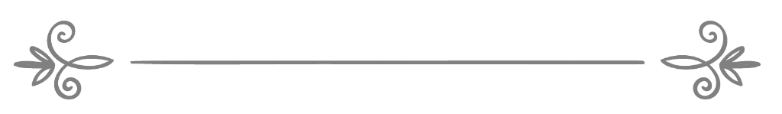 来源：伊斯兰问答网站مصدر : موقع الإسلام سؤال وجواب❧❧编审: 伊斯兰之家中文小组مراجعة: فريق اللغة الصينية بموقع دار الإسلام托靠真主和采取必要的措施问：我们几个人对托靠真主和采取必要措施的问题发生了讨论，一部分清廉的人像麦尔彦一样托靠真主，麦尔彦曾经专心致志的崇拜真主，没有采取必要的措施，她在冬季获得夏季的水果，或者在夏季获得冬季的水果。希望你不吝赐教，愿真主赐福于你。答：一切赞颂，全归真主。托靠要兼备两件事情：其一就是：依靠真主，相信真主是一切因素的创造者，他是无所不能的，真主规定了万物的定量，统计和记录一切。其二就是：采取必要的措施；托靠不是废除采取必要的措施，托靠本身包括采取必要的措施；谁如果废除采取必要的措施，那么他违背了真主的法律和前定；因为真主命令和鼓励穆斯林采取必要的措施，真主的使者（愿主福安之）也命令采取必要的措施。所以信士不能废除采取必要的措施，只有采取必要措施的人才是真正托靠真主的人；教法规定婚姻，为了繁衍子嗣，命令穆斯林要与妻子同房，假如一个人说：我不结婚，我要等待没有结婚而获得的儿子；那么他肯定会被认为是疯子。这不是智者的行为；所以不能坐在家里或者清真寺里等待别人的施舍，期盼给养自动上门；必须要积极工作，努力获取合法的给养。况且麦尔彦并没有放弃必要的措施， 真主说：“你向著你的方向摇撼椰枣树，就有新鲜的、成熟的椰枣纷纷落在你的面前。”（19:25）她摇动椰枣树，采取了必要的措施，椰枣才掉落下来了；所以她没有放弃必要的措施；她获得各种不合时令的水果，那是真主对她的款待，并不说明她没有采取必要的措施；事实上她崇拜真主，同时采取必要的措施，实践必要的措施。如果真主为某些信仰坚定的盟友实现一些“异迹”（凯拉马特），那是来自真主的恩典，但是并不说明废除必要的措施，真主的使者（愿主福安之）说：“你应该尽力去做对自己有益的事情，你要向真主祈求襄助，你不要软弱无能。”《穆斯林圣训实录》（2664段）辑录；真主说：“我们只崇拜你，我们只向你祈求襄助。”（开端章：5节）。 敬请参阅德高望重的谢赫阿布杜·阿齐兹·本·巴兹（愿主怜悯之）所著的《道路之光法太瓦》（1 / 364）真主至知！